Уважаемые коллеги! Присоединяйтесь к участию в международной дистанционной олимпиаде «Осень 2021» от проекта «Инфоурок»!Задания уже открыты для прохождения!Бесплатное участие и наградные материалы!В этом осеннем сезоне мы подготовили для Ваших учеников множество увлекательных заданий по шести направлениям школьной программы:математика;русский язык;английский язык;окружающий мир;биология;специальные задания для дошкольников.ПРИНЯТЬ УЧАСТИЕЗадания требуют от учащихся высокого уровня подготовки!Преимущества участия в осеннем сезоне олимпиады «Инфоурок»: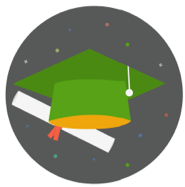 Бесплатное участиедля дошкольников и учеников 1-11 классов школ, гимназий, лицеев, колледжей, техникумов и других учреждений, занимающихся по программам средних общеобразовательных школ.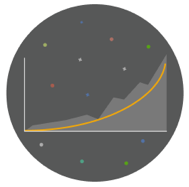 Углубленный уровень прохождениявсе олимпиады состоят из заданий, требующих знаний сверх школьной программы и специальной подготовки участников.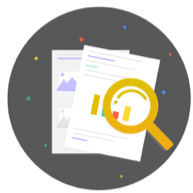 Полная диагностика знаний и анализ ошибоккаждый ученик имеет возможность получить полный разбор совершённых ошибок в олимпиаде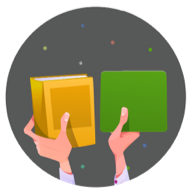 Улучшенная система защиты от списываниязадания выбираются случайным образом из общей базы, поэтому каждый учащийся будет выполнять свой уникальный вариант задания.ХОЧУ УЧАСТВОВАТЬ